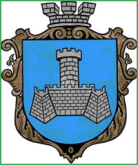 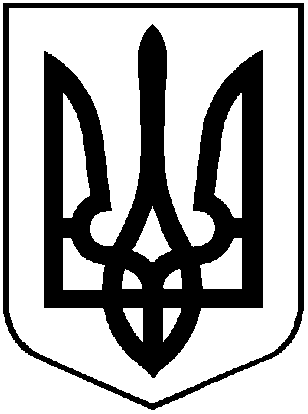 ХМІЛЬНИЦЬКА    МІСЬКА   РАДАВІННИЦЬКОЇ   ОБЛАСТІВИКОНАВЧИЙ   КОМІТЕТРІШЕННЯ	Від  ___ __________   2024 р.                                                     № _____    Про затвердження Плану заходів Відділу культури і туризму Хмільницької  міської   ради з 4 березня 6 квітня 2024 рокуРозглянувши, поданий Відділом культури і туризму Хмільницької міської ради, план заходів з 4 березня  по 6 квітня 2024 року, керуючись ЗУ «Про затвердження Указу Президента України «Про введення воєнного стану в Україні» від 24.02.2022 року №64/2022 (зі змінами) та ЗУ «Про місцеве самоврядування в Україні», виконком міської радиВ И Р І Ш И В:Затвердити План заходів Відділу культури і туризму Хмільницької  міської ради з 4 березня  по 6 квітня 2024 року згідно з додатком.Контроль за виконанням цього рішення покласти на заступника міського голови з питань діяльності виконавчих органів міської ради А. В. Сташка.        Міський голова                                            Микола ЮРЧИШИН Додатокдо рішення виконкому міської радивід    __ _____________2024 року №_______План заходів Відділу культури і туризму Хмільницької міської ради з 4 березня 6 квітня 2024 року4 березня (понеділок)11:00  - Заняття з інформаційної грамотності «Дія. Цифрова освіта» 	Місце проведення: КЗ «Бібліотека для дорослих»  (Інтернет-центр,                        І поверх)6 березня (середа)14:00 - Ігроленд  до 210-річниці від дня народження Тараса Шевченка «Ідемо знову до Тараса, щоб гартувати серце й дух»                                                Місце проведення: КЗ «Хмільницька публічна бібліотека»  (абонемент для юнацтва,  І поверх)15:30 -  майстер – клас з випалювання по тканинні для початківців Місце проведення:КЗ «Будинок культури» (гурткова кімната, ІІІ поверх)7 березня (четвер)13:00  - Засідання любительського об’єднання «Читацьке коло»                                   «Зі Словом великим Тараса навчаюсь, працюю, живу…» Місце проведення: КЗ «Хмільницька публічна бібліотека» ( читальний зал,  І поверх)                                              8  березня   (п’ятниця)13:00  - літературно – митецький брей ринг  «Шевченкіада»Місце проведення: Центр  Активності Громадян  (КЗ «Будинок культури», І поверх)13:30  -  «Шевченківські читання» з нагоди 210-її річниці від дня народження Т. Г. Шевченка «Нас єднає Шевченкове слово»Місце проведення: КЗ «Хмільницька публічна бібліотека» (відділ обслуговування дітей,  ІІ поверх)9  березня   (субота)10:00  - урочисте покладання квітів до пам’ятника Тарасу  Шевченку  Місце проведення: пам’ятник  Тарасу  Шевченку  14:00  - відкритий мікрофон «Ну що б, здавалося, слова»   Місце проведення: міський парк культури і відпочинку ім. Т. Г. Шевченка  14:00  - «Юшка у парку на підтримку ЗСУ»Місце проведення: міський парк культури і відпочинку ім. Т. Г. Шевченка                                                     13 березня (середа) 14:00 -  Обговорення книг до Дня українського добровольця «Немає більшої сили, ніж стійкість духу добровольця» 	 Місце проведення: КЗ «Хмільницька публічна бібліотека» (абонемент для дорослих,  І поверх) 15:30 -  майстер – клас з випалювання по тканинні для початківців Місце проведення: КЗ «Будинок культури» (гурткова кімната, ІІІ поверх)14 березня (четвер)12:00 -  Презентація виставки-дати «Воїни світла – незламні сини України»Місце проведення: КЗ «Хмільницька публічна бібліотека» ( читальний зал, І поверх)13:30 - Історичний екскурс до 80-ї річниці звільнення району та м. Хмільника від нацистських загарбників «Той незабутній березень 1944 року» Місце проведення: КЗ «Хмільницька публічна бібліотека» ( читальний зал,  І поверх)14:00 -  Виставка « Доброволець - герой сьогодення» до Дня добровольцяМісце проведення: КЗ «Історичний музей м. Хмільника»15 березня (п’ятниця)13:30  - Літературна година до  дня народження Ліни Костенко «В її віршах – історія народу» Місце проведення: КЗ «Хмільницька публічна бібліотека»  (абонемент для юнацтва,  І поверх)16  березня   (субота)14:00  - благодійний захід до Дня  добровольця    Місце проведення: міський парк культури і відпочинку ім. Т. Г. Шевченка  14:00  - «Юшка у парку на підтримку ЗСУ»Місце проведення: міський парк культури і відпочинку ім. Т. Г. Шевченка  18 березня (понеділок)10:00  - урочисте покладання квітів до 80-ї річниці визволення міста Хмільника і району від нацистських загарбників 	Місце проведення: пам’ятні місця на території м. Хмільника 20 березня (середа) 14:00 - історичний портрет до  385-ї річниці від дня народження  гетьмана України  «Іван Мазепа: подвиги і заслуги в ім’я України»  Місце проведення: КЗ «Хмільницька публічна бібліотека» (абонемент для дорослих,  І поверх) 21 березня (четвер)13:00 - поетична світлиця до Всесвітнього дня поезії «Поезія – це музика слів» Місце проведення: КЗ «Хмільницька публічна бібліотека» (читальний зал,  І поверх) 13:00  -  творчий вечір з нагоди Дня поезії Місце проведення: Центр  Активності Громадян  (КЗ «Будинок культури», І поверх)                                              22  березня   (п’ятниця)13:30  інформинка «Незвичайні пригоди весняної природи»Місце проведення: КЗ «Хмільницька публічна бібліотека» (відділ обслуговування дітей,  ІІ поверх)23  березня   (субота)14:00  -  майстерка з виготовлення Етно сИлянки  Місце проведення: Центр  Активності Громадян  (КЗ «Будинок культури», І поверх)14:00  -  « Грай. Ростислава, грай! Ти вічний…» до річниця смерті Панченка Ростислава ІвановичаМісце проведення: КЗ «Історичний музей м. Хмільника»25 березня  (понеділок)10:00 - відкриття  Всеукраїнського тижня дитячого читання  Кіндертусовка «Ми можемо!»Місце проведення: КЗ «Хмільницька публічна бібліотека» (відділ обслуговування дітей,  ІІ поверх)                                               26  березня  (вівторок)11:00 - територія дитячої творчості «Читай! Малюй! Вигадуй!»  (до Всеукраїнського тижня дитячого читання)Місце проведення: КЗ «Бібліотека для дорослих» (відділ обслуговування дітей,  ІІ поверх)                                                 27 березня  (середа)11:00  - Літературний івент «Дитяча книга бореться за мир» (до Всеукраїнського тижня дитячого читання)Місце проведення: КЗ «Бібліотека для дорослих» (відділ обслуговування дітей,   ІІ поверх)     12:00  -  пізнавальна година до Дня театру   Місце проведення: Центр  Активності Громадян  (КЗ «Будинок культури», І поверх)                                               28 березня  (п’ятниця)11:00 -  Воок-паті «Шалене чаювання з книгою» (до Всеукраїнського тижня дитячого читання)Місце проведення: КЗ «Бібліотека для дорослих» (відділ обслуговування дітей,  ІІ поверх)    1 квітня (понеділок)10:00 -  Жарт-хвилинки «Жменька сміху всім на втіху»Місце проведення: КЗ «Хмільницька публічна бібліотека» (відділ обслуговування дітей, ІІ поверх) 14:00  -  «Сміємось – не  здаємось»   Місце проведення: мала зала  (КЗ «Будинок культури», ІІ поверх)2 квітня (вівторок)12:00 - Літературний коктейль «Книги читай – світ пізнавай» (до Міжнародного Дня дитячої книги)       Місце проведення: КЗ «Хмільницька публічна бібліотека» (відділ обслуговування дітей ІІ поверх)15:00 - Обговорення книги «В тінях війни» (2 квітня – 2-а річниця звільнення Києва  від російських окупантів) 	Місце проведення: КЗ «Хмільницька публічна бібліотека» (абонемент для дорослих,  І поверх)3 квітня (середа)14:00 -  Історична година «Україна – НАТО: історія і сьогодення»   (до Дня створення НАТО в рамках засідання клубу «Європлюс») Місце проведення: КЗ «Хмільницька публічна бібліотека»  (абонемент для юнацтва, І поверх)4 квітня (четвер)14:00 -  Година здоров’я «Я – моє здоров’я – моє життя» (до Всесвітнього дня здоров’я) Місце проведення: КЗ «Хмільницька публічна бібліотека»  (читальний зал,   І поверх)5 квітня (п’ятниця)11:00 - Заняття з інформаційної грамотності «Дія. Цифрова освіта» 	Місце проведення: КЗ «Бібліотека для дорослих»  (Інтернет-центр, І поверх)Керуючий справамивиконкому міської ради                                                     Сергій МАТАШ